Please complete the above information and kindly return the form together with proforma invoice, copy of L/C – if applicable – and documents proving conformity such as detailed description of the goods with technical characteristics and properties, available test reports, quality management system certificates, marks of conformity, national approvals, franchise agreement or similar for supplying branded goods, as well as health, hygienic, phytosanitary, fumigation certificates as applicable. Bureau Veritas remains available to provide additional information about the VoC Programs. The Applicant accepts the quotation / fees mentioned in the datasheet of the program available on https://verigates.bureauveritas.com. The Applicant with a Verigates user account can consult the status of his files on line on Bureau Veritas web platform. Users without a Verigates access can ask for an account clicking the following link: https://verigates.bureauveritas.com/verigates/gsit/support/ask_account/form.do?smenuitem=-1Important Notice: The issuance of inspection report does not release the Seller and Buyer from their own responsibilities and fulfilment of their respective obligations. If you have any complaints/appeals regarding the certification service, please inform in writing to gsit@bureauveritas.com	REQUEST FOR CERTIFICATE FORM REQUEST FOR CERTIFICATE FORM  COC certificate (electronic   / security paper )                   If any, BV Registration (SoR) No.:                      Note: the Certificate (or Non Conformity Report) is issued based on the information communicated. Unless of a specific arrangement, the draft of the certificate is not sent prior issuance.Note: the Certificate (or Non Conformity Report) is issued based on the information communicated. Unless of a specific arrangement, the draft of the certificate is not sent prior issuance.Trade parties:Trade parties:Seller (Exporter): Name and AddressTelephone :      Email:      Contact name:      Local commercial registration No.:      Buyer (Importer): Name and AddressTelephone :      Email:      Contact name:      Importer/consignee is an Iraqi ministry or related Iraqi administration/authority:		yes 						No If the Applicant is not the Seller, please tick the type: Buyer (Importer see above)  Authorised Dealer  Forwarding Agent  Other (please specify):      Name and Address:      Telephone :      Email:      Contact name:      Payer: Same as Seller     or Company name:      Address:      VAT No.:      Telephone :      Email:      Contact name:      Purchase Order No.:                     Email address/Address for Invoices to be sent to:      Proforma Invoice / Contract Purchase Order of the consignmentProforma Invoice / Contract Purchase Order of the consignmentProforma Invoice / Contract Purchase Order of the consignmentProforma Invoice / Contract Purchase Order of the consignmentProforma Invoice / Contract Purchase Order of the consignmentProforma Invoice / Contract Purchase Order of the consignmentPFI number and dateCurrency:Freight value (If applicable)PO number and dateTotal ValueInsurance value (If applicable)Incoterm:FOB ValueOther value ((If applicable)Shipment & inspection informationShipment & inspection informationShipment & inspection informationType of delivery: 	 Total 		 Partial 	 FinalTransport mode: Air 		 Sea 	 Road	 Rail 	 UnknownShipment method:  FCL :      x20” FCL          x40”FCL   (FCL could be on truck)  LCL   Bulk  General Cargo/Conventional  Trucks (size/volume:             )   Consolidated cargoShipment method:  FCL :      x20” FCL          x40”FCL   (FCL could be on truck)  LCL   Bulk  General Cargo/Conventional  Trucks (size/volume:             )   Consolidated cargoLocation where goods are available for inspection (if same as the applicant, please tick the box  ):Address:       Contact name:                                 Telephone:      Email:      Country of supply:      Expected date of shipment:      Date of availability of goods:      Country of supply:      Expected date of shipment:      Date of availability of goods:      Internet connection is available at the inspection site (good 3G or more or Wi-Fi)?Internet connection is available at the inspection site (good 3G or more or Wi-Fi)? Yes 	          NoIf so, are you willing to have the inspection (if any) performed remotely*? *This inspection without any additional cost and with lower environmental impact, is subject to formal consent and eligibility checkIf so, are you willing to have the inspection (if any) performed remotely*? *This inspection without any additional cost and with lower environmental impact, is subject to formal consent and eligibility check Yes 	          NoGoods informationGoods informationGoods Description: Please attach list of products (proforma invoice…)Goods Description: Please attach list of products (proforma invoice…)Goods subject to VOC Iraq Program:		Subject 						Not subject* (*DO NOT FILL THE BELOW - ”IRAQ - IQB scheme - REQUEST FOR CERTIFICATE FORM” to be filled instead)Goods subject to VOC Iraq Program:		Subject 						Not subject* (*DO NOT FILL THE BELOW - ”IRAQ - IQB scheme - REQUEST FOR CERTIFICATE FORM” to be filled instead)Goods conditions:  New	 Second hand/Used    Complete    Complete Knock Down (CKD)   Semi knock down (SKD)Goods conditions:  New	 Second hand/Used    Complete    Complete Knock Down (CKD)   Semi knock down (SKD)ISO 9001 Certificate: 		 Yes			 NoOther Certification :               Test Report provided: 		 Yes			 NoTesting done by:		  Own lab 	 Third party labCertificates provided: 		 Yes			 NoApplicable standards (if Known):                Applicable standards (if Known):                Lab information: 		ISO 17025 accreditation		 Yes			 No 			 Other:              Lab information: 		ISO 17025 accreditation		 Yes			 No 			 Other:              Shipment Method and Points of Entry to Central Iraq (Information on Points of Entry Is Mandatory):The following points of entry are located in Central Iraq :   Sea/river		 Sahat Altarhib     Umm Qasr South port     Road			 Jordan – Trabeel (Ramadi)     KSA – Arar        Kuwait – Safwan (Basra)        Air                       Baghdad international AirportNote: Goods shall be quickly delivered after issuance of the COC. Expiry dates (if any), remaining shelf life and validity of test reports (when required) shall be in compliance with applicable standards at the date of arrival (refer to applicable standards and “VOC Iraq - Notice to Exporters” for further details)CommentsGeneral Declaration and Consent of the ApplicantGeneral Declaration and Consent of the ApplicantGeneral Declaration and Consent of the ApplicantI hereby declare that: my shipments will be accompanied with a valid certificate of conformity, I shall only ship to Iraq goods (i) specifically identified in the certificate issued by Bureau Veritas (description, brand/manufacturer name, quantity and, as applicable, productions-expiry dates, batch number), (ii) compliant and consistent with the conformity documents I provided. I accept Bureau Veritas terms and conditions of service which are available on request and I authorize and consent to Bureau Veritas processing and disclosing all personal information to concerned authorities when requested to do so. Purpose(s) of processing personal information means the purposes for which Client personal information is processed under or in connection with this request, as further set out in the BUREAU VERITAS GROUP PERSONAL DATA PROTECTION POLICY FOR USERS that may be viewed at: https://personaldataprotection.bureauveritas.com/privacypolicy.I hereby declare that: my shipments will be accompanied with a valid certificate of conformity, I shall only ship to Iraq goods (i) specifically identified in the certificate issued by Bureau Veritas (description, brand/manufacturer name, quantity and, as applicable, productions-expiry dates, batch number), (ii) compliant and consistent with the conformity documents I provided. I accept Bureau Veritas terms and conditions of service which are available on request and I authorize and consent to Bureau Veritas processing and disclosing all personal information to concerned authorities when requested to do so. Purpose(s) of processing personal information means the purposes for which Client personal information is processed under or in connection with this request, as further set out in the BUREAU VERITAS GROUP PERSONAL DATA PROTECTION POLICY FOR USERS that may be viewed at: https://personaldataprotection.bureauveritas.com/privacypolicy.I hereby declare that: my shipments will be accompanied with a valid certificate of conformity, I shall only ship to Iraq goods (i) specifically identified in the certificate issued by Bureau Veritas (description, brand/manufacturer name, quantity and, as applicable, productions-expiry dates, batch number), (ii) compliant and consistent with the conformity documents I provided. I accept Bureau Veritas terms and conditions of service which are available on request and I authorize and consent to Bureau Veritas processing and disclosing all personal information to concerned authorities when requested to do so. Purpose(s) of processing personal information means the purposes for which Client personal information is processed under or in connection with this request, as further set out in the BUREAU VERITAS GROUP PERSONAL DATA PROTECTION POLICY FOR USERS that may be viewed at: https://personaldataprotection.bureauveritas.com/privacypolicy.“Undertaking by exporter” document (Refer to Annex A): Read, completed and signed               Yes			 No            “Undertaking by exporter” document (Refer to Annex A): Read, completed and signed               Yes			 No            “Undertaking by exporter” document (Refer to Annex A): Read, completed and signed               Yes			 No            Applicant Name:      Date:       Signature: 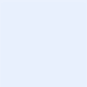 